Scrutinising shampoo bottlesIntroduction This is an extract from the Education in Chemistry article ‘Cosmetics: what’s on the label?’ Use the information in this extract to help you with the classroom activities.Cosmetics: what’s on the label?By Hayley BennettIngredients lists on cosmetics and personal care items can be difficult to make sense of, owing to the large number of chemical names that we don’t recognise and terms like ‘fragrance’, which seem too general to be helpful.EU and UK laws require all ingredients in a cosmetic product to be listed on the label. They must be labelled using the internationally recognised names found on the International Nomenclature Cosmetic Ingredient (INCI) list, which includes over 22,000 names. This ensures that marigold seed oil is always listed as Calendula officinalis seed oil – rather than ‘Jack-on-horseback’ seed oil, for example, based on another common name for marigolds.The same ingredient names are used in every European country and most countries worldwide. This helps users to identify products with ingredients to which they know they are allergic or sensitive.Scent secrets‘Parfum’ is an exception to the ingredients listing rules as it means names for specific chemicals don’t have to be listed. This protects companies from having to spill the secrets of their scents. However, protecting trade secrets leaves consumers in the dark when it comes to evaluating the label and recent research suggests that many millions of people are sensitive to fragranced products. There are some fragrance ingredients that are listed separately on labels because they are known to cause allergies, with more due to join this select group soon. All the ingredients that make up a fragrance do have to be assessed as part of a product’s overall safety assessment.Does natural mean safe?Another issue is with the perception of natural chemicals compared to synthetic ones. You might see an extract from a seed or a flower as being safer, when in fact, whether ingredients are natural, organic or manmade has no bearing on how safe they are. Only this year, regulation came into force preventing extracts of oak tree moss from being sold in the EU. It’s claimed these were once used in the iconic perfume Chanel No. 5.Natural extracts can also be unpredictable because they contain mixtures of different chemicals at varying concentrations depending on, for example, where a plant was grown and how the extract was prepared.During research, a random selection of 100 ‘natural’ personal care products was found to contain many chemicals classified as dangerous under the EU’s Classifying, Labelling and Packaging Regulation – meaning they have to display a hazard symbol known as a pictogram. However, while this regulation applies to varnishes and glues, for example, it does not apply to personal care products. So, you can’t assume that absolutely everything is listed on the label or that ‘natural’ means safer. All chemicals have the potential to cause a reaction when you’re spritzing them or spreading them on your skin. For those with sensitivities, it might be worth avoiding products and ingredients that seem to cause irritation – even when they provide that classic look (or smell) that you love. With thanks to Emma Meredith, Director-General at The Cosmetic, Toiletry and Perfumery Association (CTPA) and Ursula Klaschka, who studies hazardous substances at Ulm University of Applied Sciences in Germany.Scrutinising shampoo bottlesLearning objectivesCategorise ingredients as mixtures and non-mixtures.Recognise the roles that ingredients play in personal cleaning products.Identify potential sources of allergens.Debate the importance of chemical names in ingredient lists.Introduction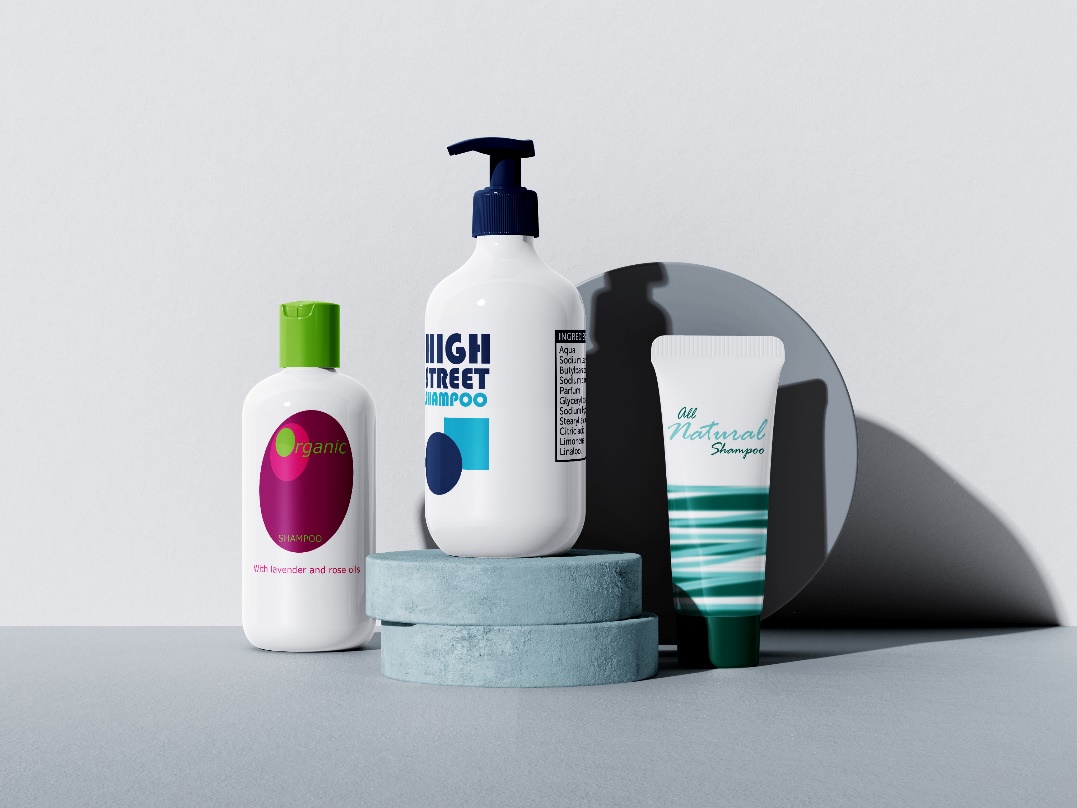 Shampoo bottle labels have long lists of ingredients, some with complicated sounding chemical names. In this activity you will consider three different fictional brands of shampoo and scrutinise the labels for ingredients and allergens.The ingredients of the three brands pictured are given in the table below:*These ingredients have been produced in accordance with regulations for organic labelling.Comprehension questionsRead the extract from the Education in Chemistry article ‘Cosmetics: what’s on the label?’ Use the information in the extract to help you answer the following comprehension questions about shampoo bottle labelling.Match the ingredients below to their purpose in the shampoo:Circle the ingredients that are mixtures:
sodium chloride           aqua           parfum           glyceryl cocoate           lavender oil
The International Nomenclature Cosmetic Ingredient (INCI) list typically uses botanical names such as Lavandula angustifolia (lavender) for plant oils and extracts. Which of the shampoo brands is not compliant with UK and EU law?__________________________________________________________________________________Circle the ingredients which are listed using their chemical name:
aqua        sodium laureth sulfate        citric acid        coconut oil        sodium chlorideOlena has an allergy to citral which causes skin irritation to her scalp and a skin rash. Citral is a main component of citrus peel with a strong citrus fragrance.Look closely at the ingredients of the three shampoo brands. Choose the statement below that correctly identifies the brands Olena could safely use.□ Any of the shampoo brands could be used without worry of irritation.□ The high street brand and the all-natural brand could be used without worry of irritation.□ Only the high street brand could be used without worry of irritation.□ Only the all-natural brand could be used without worry of irritation.□ None of the brands could be used without worry of irritation.Explain your choice of statement above, referring to the ingredients on the shampoo bottle labels:__________________________________________________________________________________________________________________________________________________________________________________________________________________________________________________________________________________________________________________________________________________________________________________________________________________________Consider the opinions shared below. Who do you agree with most? Why? Discuss with a partner and be ready to share your ideas with the class. 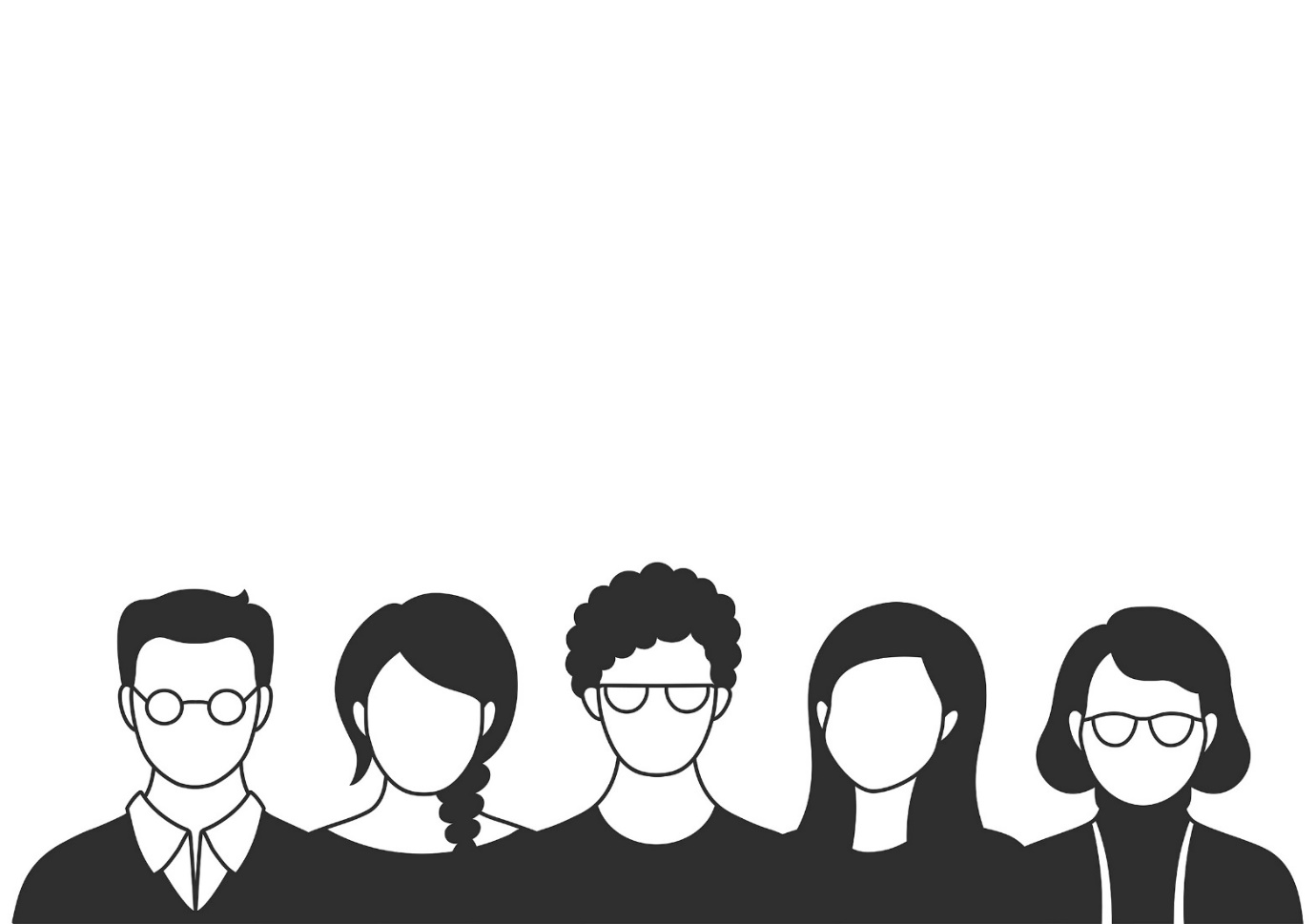 Common ingredientsWhat does this mean?AquaAnother term for water.ExtractNatural extracts from plants are common ingredients, but are mixes of various compounds which are difficult to standardise.GlycerylIn front of ‘oleate’, stearate’, ‘cocoate’, is a type of glycerol used as an emulsifier to help retain moisture.ParabenOften attached to ‘methyl’, ethyl, ‘propyl’ or ‘butyl’, is usually a preservative with a particular chemical structure. There has been debate about the safety of these chemicals due to hormone-disrupting effects and links to cancer.ParfumA fragrance or aroma compound, or a blend of these compounds.Sodium laureth sulfateA widely used cleaning and foaming agent made from palm or coconut oil.Organic brandHigh street brandAll-natural brandAquaCocos nucifera oilSodium laureth sulfateGyceryl cocoateLauryl alcoholMethylparabenSodium hydroxideLimoneneCitralLavandula angustifolia oil*Rosa damascena oil*Aqua	Sodium laureth sulfateButylparabenSodium chlorideParfumGlyceryl cocoateSodium hydroxideStearyl alcoholCitric acidLimoneneLinaloolAloe vera leaf extractGlycerinCoconut oilCrambe abyssinica seed oilLemongrass herb oilCamellia leaf extractSalvia sclarea extractXanthan gumAquaLemon peelLavender oilButylparabenCauses the shampoo to lather.Sodium laureth sulfateMakes the shampoo smell nice.AquaPrevents mould from growing in the shampoo bottle.Aloe vera leaf extractMoisturises the hair to keep it sleek and shiny.Glyceryl cocoateBlends all the ingredients together.ParfumPlant ingredient which is claimed to have benefits for the hair and has a fragrance.